                                                   2 SAVAITĖ PIRMADIENIS   PUSRYČIAIRyžių košė su alyvuogių aliejumi(200)Sūrio lazdelė (20)Arbata su citrina (200)   PIETŪS   Vaisiai (200), vanduo , duona (40)   Žirnių ir perlinių kruopų sriuba (150) Kepti su garais varškės ir cukinijų paplotėliai, sviesto ir grietinės padažas (140\40)VAKARIENĖViso grūdo bandelė su cinamonu (160), pienas (150)Obuolys (100)ANTRADIENIS   PUSRYČIAI   Grikių košė (200)   Viso grūdo duona su sviestu ir pomidoru(38\7\15)Arbata (200)   PIETŪS   Vaisiai (200), morkos (70), duona (40)   Konservuotų vaisių kompotas (200)    Burokėlių sriuba (150)   Keptas su garais kiaulienos maltinis su šv. kopūstais (100), kietagrūdžiai makaronai su alyv. aliejumi (120)   Agurkai ir pomidorai (100)VAKARIENĖViso grūdo lietiniai blynai su uogų padažu (100\50)   Pienas (150)TREČIADIENIS   PUSRYČIAI   Omletas su fermentiniu sūriu (132\12)Viso grūdo duona  su sviestu(30\5)Konservuoti žirneliai (60)Arbata (200)   PIETŪS   Vaisiai (200), sultys (150)    Pieniška sriuba(150)Viso grūdo užkelpėlė su vištienos filė ir fermentiniu  sūriu (150)   Daržovių lazdelės ( paprikos, cukinijos) (60)VAKARIENĖ Kvietinių kruopų košė (200) Kmynų arbata, vaisiai (200\200)PENKTADIENIS   PUSRYČIAIManų kruopų košė su sėlenėlėmis (200)Arbata(200), duona su sviestu ir pomidoru(38\7\15)   PIETŪS   Tarkuotos morkos su cukrumi(80), džiovinti vaisiai(30), vanduo Tiršta burokėlių sriuba, duona (150\20)Troškintas kiaulienos maltinis su padažu (85\15)Pek. kopūstų, ridikėlių ir agurkų salotos (100)Biri ryžių košė (80)VAKARIENĖGrikių košė su sviestu (200)   Kefyras (150) obuolys (100)VAISIŲ PROGRAMOS VAISIAI DALINAMI NEMOKAMAI1 SAVAITĖ PIRMADIENIS      PUSRYČIAIPerlinių kruopų  košė su pienu ir sviestu (200)Viso grūdo duona su sviestu ir fermentiniu sūriu (25\5\20)Arbata  (200)   PIETŪSVaisiai (200)Sultys (150)Pupelių sriuba, duona (150\40)Varškės apkepas su uogom ir padažu (120\50\30)VAKARIENĖViso grūdo kvietinių miltų kibinas su kiaul. arba vištiena (100), arbata (200)TREČIADIENIS   PUSRYČIAI   Kvietinių kr. Košė (150)   Viso grūdo duona su sviestu  varškės sūriu(25\5\20)   Arbata (200)   PIETŪS    Vaisiai (200), vanduo Žiedinių kopūstų sriuba (150), duona (20)    Kiaulienos kukulis su burokėliais (140)    Virtos bulvės (80)    Raugintų kopūstų  ir morkų salotos (100)   VAKARIENĖ    Mieliniai blynai su uogiene (130\20)    Pienas (100)PENKTADIENISPUSRYČIAIAvižinių dribsnių košė su bananais ir uogom (165\35\50)Arbata (200)PIETŪSDaržovių lazdelės (60) vaisiai (200)VanduoTiršta agurkinė sriuba, duona (150\20)Žemaičių blynai su lęšiu įdaru (140)VAKARIENĖMakaronai su varške ir sviestu (145)Viso grūdo duona su sviestu ir česnaku, arbata“VAISIŲ PROGRAMOS” VAISIAI DALINAMI NEMOKAMAIKETVIRTADIENIS   PUSRYČIAI   Kietagrūdžiai makaronai su alyvuogių aliejumi(120)Duona su sviestu ir varškės sūriu(25\5\20),Sūrio lazdelė (20)Arbata (200)   PIETŪS   Vaisiai (200), vanduo    Kopūstų sriuba, duona (150\40)   Menkės filė kukulaičiai su padažu (80\25)   Bulvių košė su sviestu (150)   Burokėlių salotos su apelsinų sultimis(100)VAKARIENĖVirti varškėčiai su viso grūdo miltais ir jogurto padažu (145\30)Arbata (200)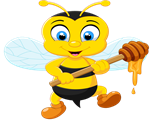 ANTRADIENIS   PUSRYČIAI   Omletas su fermentiniu sūriu (150)     duona su sviestu ir pomidoru (38\7\15)   Arbata (200)   PIETŪS   Vaisiai (200), vanduo   Rūgštynių sriuba, duona (150\40)   Sorų kruopų troškinys su vištiena (140)   Pekino kop. pomidorų salot. su alyvuogių aliejumi(120)   VAKARIENĖ   Ryžių kruopų košė su alyvuogių aliejumi(200)   Trinta varškė su uogom, arbata (200), KETVIRTADIENIS   PUSRYČIAIGrikių košė (200), sūrio dešrelė (20)Pienas (100)   PIETŪS   Vaisiai(200), citrinų kompotas (200)   Burokėlių sriuba, duona (150\40)   Bulvių košė (150)   Žuvies maltinukas (70)   Pomidoras ir agurkas(50\50)VAKARIENĖŽirnių košė su morkom (90)Avižinis sausainis (50), arbata (200)                                               3 SAVAITĖ PIRMADIENISPUSRYČIAIRyžių košė (200)Viso grūdo duona su fermentiniu sūriu (25\5\20)Arbata (200)PIETŪSVaisiai (200), morkų ir cukinijų lazdelės  (70),  vanduo, duona (20)Pupelių sriuba (150)Virtų bulvių cepelinai su varške ir  grietine (250\20)VAKARIENĖDešrainis su dešrele ir fermentiniu sūriu(60\30\70,) arbata (200)ANTRADIENIS   PUSRYČIAI   Kvietinių kruopų košė (200)   Sūrio dešrelė (20)Arbata (200)   PIETŪS   Vaisiai (200), duona (40)   Konservuotų vaisių kompotas (200)   Ukrainiečių barščiai(150)   Jautienos troškinys su moliūgais(160)   Pomidorų ir agurkų salotos (100)VAKARIENĖKepti varškėčiai su viso grūdo miltais (140)   Arbata (200), obuolys (200)TREČIADIENIS   PUSRYČIAIOmletas su fermentiniu sūriu (150)Pomidoras (50), konservuoti žirneliai (60) duona (20), arbata (200)   PIETŪS   Vaisiai (200), vanduo    Žirnių sriuba su bulvėmis(150)   Troškintas kiaulienos maltinis (85)   Kietagrūdžiai makaronai (120)   Cukinijų, morkų ir agurkų salotos (100)VAKARIENĖ Avižinių dribsnių košė su obuoliais ir cinamonu (150), pienas (150), sumuštinis su sviestu ir kiaušiniu (30\5\10)PENKTADIENIS   PUSRYČIAIGrikių košė (200)Arbata(200), sumuštinis su kiaušiniu (30\5\10)   PIETŪS   Vaisiai (200), vanduoDaržovių i makaronų sriuba, duona (150\40)Ryžių plovas su vištiena (120)Pomidorai ir agurkai (100)   VAKARIENĖPieniška sriuba su perlinėm kruopom (150)Sumuštinis su saulėgrąžų, linų sėmenų ir sezamo   sėklų užtepėle(29\7\14), arbata (200)““VAISIŲ PROGRAMOS” VAISIAI DALINAMI NEMOKAMAIKETVIRTADIENIS   PUSRYČIAI   Miežinių kruopų košė (180\7)Trinta  varškė su braškėmis (45\15), arbata (200)   PIETŪS   Vaisiai (200), sulčių gėrimas (200)   Agurkinė sriuba, duona (150\20)   Žuvies kukulaitis(80)   Virtos bulvės (100)   Burokėlių salotos su apelsinų sultimis (105)VAKARIENĖPerlinių kr. košė(200\8), obuolys (100)Sūrio dešrelė (20), arbata (200)